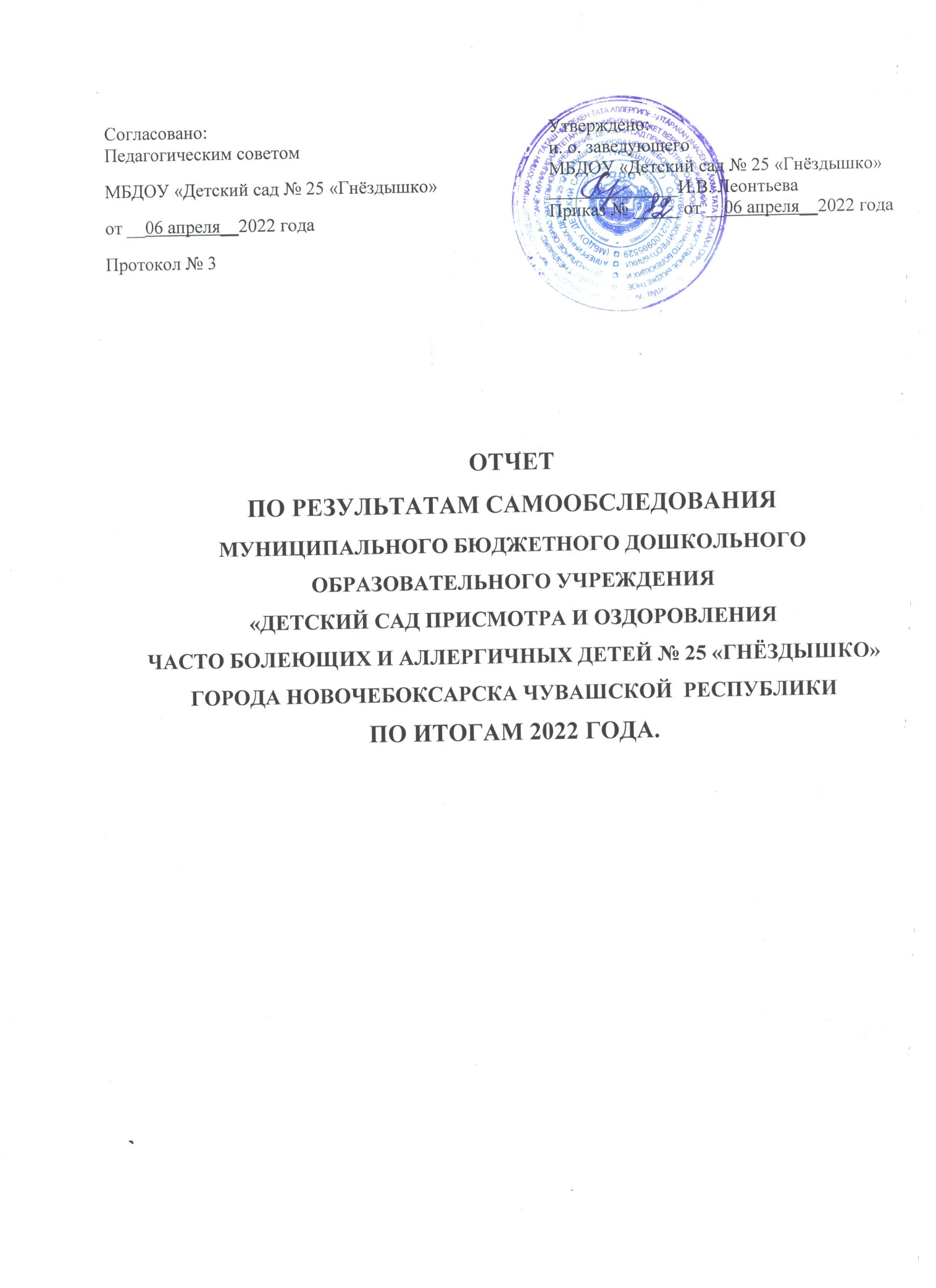 Показатели деятельности МБДОУ «Детский сад № 25» г. Новочебоксарск, подлежащего самообследованию на 01.01.2022 года (утв. приказом Министерства образования и науки РФ от 10 декабря 2013 г. N 1324)Отчето результатах самообследованиямуниципального бюджетного дошкольного образовательного учреждения «Детский сад присмотра и оздоровления часто болеющих и аллергичных детей № 25 "Гнёздышко» города Новочебоксарска Чувашской Республики  за 2022 годВведение   Процедуру самообследования  МБДОУ «Детский сад № 25 «Гнёздышко» города Новочебоксарска Чувашской Республики  регулируют следующие нормативные документы и локальные акты:    Федеральный закон «Об образовании в Российской Федерации» №273-ФЗ от 29.12.2012г. (ст.28 п. 3, 13, ст.29 п.3);    Постановление Правительства Российской Федерации № 582 от10.07.2013г. «Об утверждении Правил размещения на официальном сайте образовательной организации в информационно-телекоммуникационной сети «Интернет» и обновления информации об образовательной организации»;    Приказ Министерства образования и науки Российской Федерации     №462 от 14.06.2013г. «Об утверждении Порядка проведения самообследования образовательных организаций»;    Приказ Министерства образования и науки Российской Федерации  №1324 от 10.12.2013г. "Об утверждении показателей деятельности образовательной организации, подлежащей самообследованию";    Положение о порядке подготовки и организации проведения самообследования.       Информационная открытость образовательной организации определена статьёй 29 Федерального закона от 29.12.2012 г. № 273-ФЗ «Об образовании в Российской Федерации» и пунктом 3 Правил размещения на официальном сайте образовательной организации в информационно- телекоммуникационной сети «Интернет» и обновления информации об образовательной организации, утвержденных Постановлением Правительства Российской Федерации от 10.07.2013 г. № 582.      Цель самообследования - обеспечение доступности и открытости информации о деятельности ДОУ, а также подготовка отчета о результатах самообследования.      Задачи самообследования:        получение объективной информации о состоянии образовательного процесса  в образовательной организации         выявление положительных и отрицательных тенденций в образовательной деятельности;          установление причин возникновения проблем и поиск путей их устранения.  В процессе самообследования проводится оценка:         образовательной деятельности;         системы управления организацией;         содержания и качества образовательного процесса  организации;        качества кадрового, учебно-методического, библиотечно-информационного обеспечения, материально-технической базы;        функционирования внутренней системы оценки качества образования.    А также - анализ показателей деятельности организации, подлежащей самообследованию, устанавливаемых федеральным органом исполнительной власти, осуществляющим функции по выработке государственной политики и нормативно-правовому регулированию в сфере образования.     Процедура самообследования включает в себя следующие этапы:        планирование и подготовку работ по самообследованию;        организацию и проведение самообследования;        обобщение полученных результатов и на их основе формирование отчета;        рассмотрение отчета органом управления организации, к компетенции которого относится решение данного вопроса.В соответствии с целями и задачами самообследование выполняет ряд  функций:         оценочная функция - осуществление с целью выявления соответствияоцениваемых параметров нормативным и современным параметрам и требованиям;        диагностическая функция - выявление причин возникновения отклонений состояния объекта изучения и оценивания нормативных и научно обоснованных параметров, по которым осуществляется его оценка  (самооценка);        прогностическая функция - оценка (самооценка) последствий проявления отклонений для самого оцениваемого объекта и тех, с которыми он вступает во взаимодействие.     Методика самообследования предполагает использование целого комплекса разнообразных методов, которые целесообразно выделить в две  группы:         пассивные (наблюдение, количественный и качественный анализ продуктов деятельности и т.п.)         активные (анкетирование, собеседование, тестирование).Состав комиссии, ответственной за организацию и проведение самообследования в МБДОУ «Детский сад № 25 «Гнёздышко»  I. Аналитическая часть.1.1.Общие сведения об образовательной организации. Организационно-правовое обеспечение образовательной деятельности.   Полное наименование учреждения:  муниципальное бюджетное дошкольное образовательное учреждение «Детский сад присмотра и оздоровления часто болеющих и аллергичных детей № 25 «Гнёздышко» города Новочебоксарска Чувашской Республики;  сокращенное наименование учреждения:  МБДОУ «Детский сад № 25 «Гнёздышко» (в соответствии с Уставом)   Организационно-правовая форма – бюджетное учреждение.  тип образовательного учреждения: дошкольное образовательное учреждение; вид дошкольного образовательного учреждения: детский сад присмотра и оздоровления; категория: вторая.  Учреждение является юридическим лицом, имеет в оперативном управлении имущество, в постоянном (бессрочном) пользовании земельный участок, самостоятельный баланс, печать с полным наименованием и указанием места нахождения учреждения, штамп.    Юридический адрес учреждения: 429955, Россия, Чувашская Республика, город Новочебоксарск, улица Советская, д. №38 "А". телефон: 730058   Адрес официального сайта в информацинно-телекоммуникационной сети  «Интернет»: ds25-nowch.edu21.cap.ru   Адрес электронной почты: ds25-nowch@mail.ru, novcheb_detsad25@rchuv.ru Режим работы детского сада с 6.30 до 18.30 ежедневно, кроме субботы и воскресения Учредителем учреждения и собственником имущества является муниципальное образование - город Новочебоксарск Чувашской Республики.    Органом, осуществляющим функции и полномочия учредителя учреждения, является отдел образования администрации  города Новочебоксарска Чувашской Республики.     Юридический адрес учредителя: 429950 Чувашия г. Новочебоксарск, ул. Винокурова, д. 14   Фактический адрес: 429950 Чувашия г. Новочебоксарск, ул. Винокурова, д. 14   Адрес официального сайта в информацинно-телекоммуникационной сети«Интернет»: http://gov.cap.ru/Default.aspx?gov_id=759    Адрес электронной почты: rouognov@edu.cap.ru   Учреждение осуществляет образовательную деятельность на основании  Лицензии  на правоведения образовательной деятельности  РО № 032974, регистрационный № 898 от 12.03.2012г.  срок действия - бессрочно.  Предметом деятельности Учреждения является: - реализация основной образовательной программы дошкольного образования в группах оздоровительной направленности в соответствии с требованиями, превышающими государственный образовательный стандарт (обязательный минимум) по всем направлениям его деятельности.- реализация программы по развитию воспитанников по нескольким направлениям, таким как социально-коммуникативное, познавательное, речевое,  художественно-эстетическое и физическое. - воспитание, обучение и развитие, а также присмотр, уход и оздоровление детей в возрасте от 3-х  до 7 лет.В Учреждение принимаются дети в возрасте от 3-х до 7 лет. Прием детей в Учреждение (далее – ДОУ) осуществляется Заведующим на основании:  письменного заявления родителей (законных представителей). Содержание образования определенного уровня и направленности детского сада определяет образовательная программа, основные положения которой разработаны в соответствии с Конституцией РФ, Законом «Об образовании».Деятельность ДОУ направлена на гуманистическое воспитание детей дошкольного возраста, является определение стратегии эффективного функционирования и дальнейшего развития существующей системы воспитательно-образовательной работы детского сада, обеспечивающей:      воспитанников - доступным качественным образованием с учетом индивидуальных способностей, особенностей личности и охраны духовного, нравственного и физического здоровья ребенка;      родителей - уверенностью и спокойствием относительно условий содержания и качества образования детей в ДОУ;      педагогов - достойными условиями работы, возможностью профессионального роста и самореализации. Образовательную деятельность учреждения регламентируют следующие локальные акты:    Устав муниципального бюджетного дошкольного образовательного учреждения «Детский сад присмотра и оздоровления часто болеющих и аллергичных детей № 25 «Гнёздышко» города Новочебоксарска Чувашской  Республики;    Образовательная программа   МБДОУ «Детский сад № 25 «Гнёздышко» города Новочебоксарска Чувашской  Республики;    Годовой план работы учреждения;     Программа развития учреждения;    Учебный план;    Протоколы педагогических советов, документы МБДОУ по видам контроля, рабочие программы и планы работы педагогов, расписание занятий (организованной образовательной деятельности), календарный учебный график, инструкции об охране жизни и здоровья детей, правила внутреннего распорядка. Система договорных отношений, регламентирующих деятельность учреждения, представлена:     Договором о взаимоотношениях между учреждением и учредителем;    Трудовым договором с руководителем учреждения;    Коллективным договором и др.Учреждение имеет лицензию на осуществление медицинской деятельности  от "14" апреля 2015г, № ЛО-21-01-001252, регистрационный номер 1132124000238 с приложением   Учреждение обеспечивает взаимодействие с социумом. Наблюдается тенденция к расширению и углублению связей учреждения с другими образовательными, медицинскими учреждениями и учреждениями культуры.  Творческое сотрудничество с социальными партнерами осуществляется согласно договорам и планам совместной деятельности с МБУ «Детско-юношеская библиотека», МУЗ «Детская поликлиника», МБУ «Историко-художественный музейный комплекс» города Новочебоксарска и др. 1.2. Система управления.Управление учреждением осуществляется в соответствии с Федеральным законом «Об образовании в Российской Федерации», на основании Устава с соблюдением принципов единоначалия и самоуправления.I направление – общественное управление:II направление – административное управлениеФормами самоуправления учреждения являются Общее собрание  коллектива; Педагогический Совет; Совет родителей   В соответствии с Уставом МБДОУ «Детский сад № 25 «Гнёздышко» в целях совершенствования руководства и  контроля  за деятельностью учреждения между членами администрации и заведующим распределены полномочия и ответственность за выполнение  управленческих функций, которые на начало учебного года утверждены  приказом.    Общее руководство учреждением осуществляет общее собрание    коллектива, вопросы его компетенции определяются Уставом МБДОУ «Детский сад № 25 «Гнёздышко».Распределение административных обязанностей в педагогическом коллективе: согласно функциональных обязанностей сотрудников. Основные формы координации деятельности аппарата управления образовательного учреждения: оперативный контроль, тематический контроль, производственные совещания, оперативные совещания, педагогические советы. Цель деятельности ДОУ: создание благоприятных условий для полноценного проживания ребенком дошкольного детства, формирования основ базовой культуры личности, всестороннего развития психических и физических качеств в соответствии с возрастными и индивидуальными особенностями, подготовки к жизни в современном обществе, к обучению в школе, обеспечения безопасности жизнедеятельности дошкольника.Задачи:     Создание оптимальных условий, обеспечивающих охрану и укрепление физического и психического здоровья воспитанников. Приобщение к ценностям здорового образа жизни.      Обеспечение социально-коммуникативного, познавательного, речевого,  художественно-эстетического и физического развития детей.      Воспитание с учетом возрастных категорий детей гражданственности, уважения к правам и свободам человека, любви к окружающей природе, Родине, семье      Создание условий, обогащающих нравственно- духовный, эмоциональный мир юных жителей Чувашской Республики. Воспитание принадлежности к чувашской культуре в контексте российской и мировой культуры.      Создание условий для проявления педагогами творческого отношения к воспитанию и обучению дошкольников в традициях российской педагогической культуры.      Взаимодействие с семьями детей для обеспечения полноценного развития детей.      Оказание консультативной и методической помощи родителям (законным представителям по вопросам воспитания, обучения и развития детей.             Основные вопросы по управлению учреждением решаются на оперативных совещаниях административного аппарата, которые проводятся ежемесячно. Текущие проблемы – на пятиминутках еженедельно.   Основными задачами  Педагогического совета, общего собрания  коллектива, Совета родителей  являются непосредственное участие в управлении учреждением, выбор стратегических путей развития учреждения и подготовка управленческих решений, входящих в компетенцию того или иного органа. Их функции и направления деятельности прописаны в соответствующих положениях.1.3. Организация образовательного процесса.   Прием детей в учреждение осуществляется в соответствии с  Правилами  приема  на обучение по образовательным программам дошкольного образования (далее - Правила)   в МБДОУ «Детский сад № 25 «Гнёздышко»,  разработанными  в соответствии с Федеральным законом «Об образовании в Российской Федерации» от 21.12.2012 № 273-ФЗ,  приказом Минобрнауки России от 08.04.2014 № 293 «Об утверждении Порядка приема на обучение по образовательным программам дошкольного образования».    Отношения между учреждением и  родителями воспитанников (законными представителями) строятся на договорной основе – Договор об образовании.      Общее количество групп, функционирующих в 2020 –6.     Общее количество воспитанников на конец учебного года – 104 человека.В настоящее время в детском саду функционирует 7 групп детей от 3 до 7 лет. Распределение по возрастным группам:     Образовательный процесс осуществляется по двум режимам - с учетом теплого и холодного периода года; строится с учетом возрастных принципов и адекватных дошкольному возрасту форм работы с детьми.Контингент воспитанников дошкольного образовательного учреждения. Анализ состояния здоровья детей в МБДОУ «Детский сад № 25 «Гнёздышко»  за 2022год В МБДОУ имеется процедурный кабинет (площадь 9,7м2), кабинет врача и медсестры (площадь 11м2), приемная для родителей (площадь 10м2), кабинет для измерения остроты зрения и проведения антропометрии детям (площадь 7,1м2), изолятор (площадь 8,3м2), сан узел (площадь 1,8м2).На конец 2021 года детей до 1 года – нет, до 2-х лет – нет, до 3х лет – 5 детей, старше 3х лет – 99 детей.На 1 сентября 2020 года исполнится 6 лет – 27 детям, исполнится 7 лет – 36 воспитанникам.Врач – Кожинова Татьяна Сергеевна, медсестра Хакимова Фирая Гарифовна специалист первой квалификационной категории.Питание в ДОУ 5-и разовое. Меню составляется в соответствии с 10-тидневным перспективным меню исходя из наличия продуктов. Дети ежедневно получают молоко, мясо, масло сливочное, яйцо, сыр, 2 раза в неделю – рыбу и творог.В 2020-2021 учебном году поступило старше 3-х лет – 5 детей.Индекс здоровья.Старше 3 лет – 99 (66,5%)Всего не болело 37 детей  (28,2 %)Распределение детей по группам здоровья:I группа – 69 детей, II - 29 детей, III  - 4 детей,  IV  - 1 ребёнок,V – 1 ребёнок.Физическое развитие детей: Микросоматический тип – 9 (8,7%)Мезосоматический тип – 85 (81,7 %)Макросоматический тип – 7 (4,6%)В том числе  ОФР  - 2 (2,3%)Пропущено по болезни в отчетном году -  6,0 дня. Для решения задач по охране жизни и здоровья детей в дошкольном учреждении систематически проводится работа по профилактике, укреплению и коррекции здоровья и физического развития детей. Для улучшения показателей общего физического развития, медицинский персонал проводит диагностику физических показателей развития детей в начале и в конце учебного года. Все данные заносятся в «Паспорт здоровья» - оформляемые на каждого ребенка.1.4. Содержание и качество подготовки воспитанников.        Содержание образовательного процесса в МБДОУ «Детский сад № 25 «Гнёздышко» выстроено в соответствии с основной образовательной программой МБДОУ «Детский сад № 25 «Гнёздышко», разработанной в соответствии с ФГОС дошкольного образования и с учетом комплексной образовательной программы дошкольного образования «Детство» под ред. Бабаевой.Образовательная программа. Программа определяет содержание и организацию образовательного процесса для детей дошкольного возраста, учитывает особенности психофизического развития и возможностей детей, направлена на формирование общей культуры, развитие физических, интеллектуальных и личностных качеств, формирование предпосылок учебной деятельности, обеспечивающих социальную успешность, сохранение и укрепление здоровья детей дошкольного возраста, коррекцию недостатков в физическом развитии детей. Программа обеспечивает разностороннее развитие детей в возрасте от 3 до 7 лет с учетом их возрастных и индивидуальных особенностей по четырём основным направлениям – социально-коммуникативному, познавательному, речевому и художественно-эстетическому, физическому. Программа реализуется в процессе непрерывной образовательной деятельности, в ходе режимных моментов с учетом приоритетности видов детской деятельности в каждом возрастном периоде. Содержание программы включает совокупность образовательных областей, которые обеспечивают разностороннее развитие детей с учетом их возрастных и индивидуальных особенностей по основным направлениям – социально-коммуникативному, познавательному, речевому и художественно-эстетическому, физическому.В основу образовательной программы легли следующие основные принципы и положения: 1. Принцип развивающего образования, в соответствии с которым главной целью дошкольного образования является развитие ребёнка. 2. Принцип научной обоснованности и практической применяемости (соответствие возрастной психологии и дошкольной педагогике). 3. Принцип интеграции образовательных областей в соответствии с возрастными возможностями и особенностями детей, спецификой и возможностями образовательных областей. 4. Предусматривается решение программных образовательных задач в совместной деятельности взрослого и детей и самостоятельной деятельности дошкольников не только в рамках непосредственно образовательной деятельности, но и при проведении режимных моментов в соответствии со спецификой дошкольного образования 5. Основывается на комплексно-тематическом принципе построения образовательного процесса. 6. Предполагает построение образовательного процесса на адекватных возрасту формах работы с детьми. Основной формой работы с дошкольниками и ведущим видом их деятельности является игра. Для реализации части, формируемой участниками образовательных отношений, нами используются следующие парциальные программы, методики  и технологии: Программы воспитания ребенка-дошкольника. Программа разработана под руководством О.В. Драгуновой и утверждена Министерством образования, науки и высшей школы Чувашской Республики (1995 г.); «Программы художественно-творческого развития ребенка-дошкольника средствами        чувашского декоративно-прикладного искусства» Л. Г. Васильевой  Комплексная «Программа образования ребенка-дошкольника» - Чебоксары: Чувашский республиканский институт образования, 2006.Парциальная программа «Я – человек» С.А. Козловой, М.,  «Академия», 1998г.Парциальная программа «Основы безопасности детей дошкольного возраста», Р.Б.  Стеркиной, О.Л. Князевой, Н.Н. Авдеевой, СПб., «Детство-Пресс», 1998г.Программа этноэкологического развития детей 5-6 лет «Загадки родной природы»: примерная парциальная образовательная программа/Т.В.Мурашкина. – Чебоксары: Чуваш.кн. изд-во, 2015.Программа по приобщению дошкольников к национальной детской литературе «Рассказы солнечного края»: примерная парциальная образовательная программа / Е.И.Николаева.-Чебоксары:Чуваш.кн.изд-во,2015.Программа этнохудожественного развития детей 2-4 лет «Узоры чувашской земли»: примерная парциальная образовательная программа/Л.Г.Васильева.-Чебоксары:Чуваш.кн.изд-во,2015.Программа по приобщению детей 6-7 лет к национальным традициям физического воспитания «Родники здоровья»: примерная парциальная образовательная программа/И.В.Махалова.-Чебоксары:Чуваш.кн.изд-во,2015.В работе с детьми используются здоровьесберегающие технологии:         Дыхательная гимнастика А.Н. Стрельниковой,         Зрительная гимнастика Базарного,        Точечный массаж А.А. Уманской         Бодрящая гимнастика      При составлении годового плана учреждение основывается концептуальными положениями системы дошкольного воспитания, законом РФ «Об образовании». Систематически проводится анализ воспитательно -образовательной работы специалистами и старшим воспитателем. Результаты анализа являются основой годового планирования.       Расписание занятий (организованной образовательной деятельности) составлено в соответствии с санитарными правилами СП 2.4.1.3049-13.      Обеспеченность учебно-методической и художественной литературой. Учреждение обеспечено учебно-методической, художественной литературой в необходимом объеме.        Имеется программно-методические материалы по организации новых форм дошкольного образования, по открытию групп кратковременного пребывания детей в дошкольном образовательном учреждении.        Методическая и научно-исследовательская деятельность.       В соответствии с требованиями ФГОС дошкольного образования педагогический коллектив основными целями своей работы считает  создание благоприятных условий для положительной социализации ребенка и индивидуализации  образовательного процесса,  полноценного проживания ребенком дошкольного детства, обеспечение становления личности ребенка и раскрытие его индивидуальности, создание условий для социально-коммуникативного познавательного, речевого, художественно-эстетического и физического  развития детей дошкольного возраста,  обеспечение безопасности жизнедеятельности дошкольника.   Эти цели реализуются в процессе разнообразных видов детской деятельности: игровой, коммуникативной, трудовой, познавательно-исследовательской, речевой, продуктивной, музыкально – художественной, в процессе восприятия художественной литературы.      Содержание образовательной программы реализуется в процессе:-  непрерывной образовательной деятельности;- образовательной деятельности, осуществляемой в ходе режимных моментов;- самостоятельной детской деятельности;- взаимодействия с семьями воспитанников.     Результатами освоения образовательной программы являются целевые ориентиры дошкольного образования, которые представляют собой социально-нормативные возрастные характеристики возможных достижений ребенка.   Качество подготовки воспитанников отслеживается в соответствии с требованиями к освоению ребенком образовательных областей.1.5. Качество кадрового состава.На данный момент дошкольное образовательное учреждение укомплектовано педагогами согласно штатному расписанию на 100%. В детском саду работало13 педагогов.Сведения о педагогах: Уровень образования педагогов:Высшее образование – 6 человек;Среднее - профессиональное образование – 7 человек.Педагогический стаж:до 3 лет – 0 человекс 5 до 10 лет – 2 человекас 10 до 15 лет – 3 человекас 15 до 20 лет – 3 человекаболее 20 лет – 5 человекКвалификационная категория:Высшая – 0 человек;Первая – 9 человек;Без категории – 2 человека.Возраст педагогов:До 25 лет – 025-29 лет - 030-39 лет – 240-49 лет - 850-59 лет – 2Свыше 60 лет - 1 Дошкольное образовательное учреждение принимает участие в работе городских методических объединений. Старшим воспитателем в МБДОУ планомерно ведется индивидуальная работа с педагогами, основное внимание уделяется малоопытным педагогам.    Анализ выполнения раздела «Воспитательная работа с детьми», показал, что в целом все запланированные мероприятия, в основном, выполнены. Более того, по результатам многих мероприятий с детьми, были подготовлены фоторепортажи, материалы которых регулярно помещались на информационных стендах, а затем архивировались в тематические папки.  В рамках реализации  годовых задач в течение 2022 года с педагогами были проведены разные формы методической работы: организованы и проведены педагогические советы на темы: «Воспитание инициативы и самостоятельности у детей дошкольного возраста»,  «Создание условий для обеспечения психолого-педагогической поддержки семьи и повышения компетентности родителей (законных представителей) в вопросах развития и образования». Особенно следует  отметить эффективность консультаций на тему: «Взаимодействие воспитателя и учителя – логопеда - важный фактор в развитии речи ребёнка дошкольного возраста», «Современные методы и приёмы поддержки детской инициативы и самостоятельности в организованной деятельности, в режимные моменты и в самостоятельной деятельности воспитательно-образовательного процесса», «Поддержки детской инициативы и самостоятельности в двигательной и музыкальной  деятельности» и др.  1.6. Качество учебно-методического, библиотечно-информационногообеспечения, материально-технической базы.   В МБДОУ «Детский сад № 25 «Гнёздышко» имеется 7 групп, музыкальный,  физкультурный и тренажерный зал, пищеблок, прачечная, медицинский кабинет, процедурная, изолятор, физиокабинет, ингаляторий, фитобар, массажный кабинет, кабинет психолога,  методический  кабинет, кабинет заведующего. Детский сад оснащен современным информационно-техническим и развивающим оборудованием. Музыкальный и физкультурный зал дошкольного учреждения оснащены необходимым оборудованием для решения задач физкультурно-оздоровительной направленности на высоком уровне. В группах дошкольного учреждения созданы уголки для игр и экспериментальной деятельности воспитанников. Развивающая предметная среда ДОУ оборудована с учетом возрастных особенностей детей. Все элементы среды связаны между собой по содержанию, масштабу и художественному решению. Группы постепенно пополняются современным игровым оборудованием, современными информационными стендами. Интерьеры групп составлены соответственно возрастному и половому составу детей. Если в группе присутствуют дети, которые по возрасту или состоянию здоровья относятся к разным микропериодам развития, то оборудование группы рассчитано на детей каждой возрастной подгруппы. Вся используемая мебель и оборудование в группах подчиняются «общему» принципу: безопасность и надежность. Выдержана мера «необходимого и достаточного» для каждого вида деятельности, представляет собой «поисковое поле» для ребенка, стимулирующее процесс его развития и саморазвития, социализации и коррекции. В Учреждении не только уютно, красиво, удобно и комфортно детям, созданная развивающая среда открывает нашим воспитанникам весь спектр возможностей, направляет усилия детей на эффективное использование отдельных ее элементов.  Для обеспечения полноценного развития личности детей во всех образовательных областях, а именно: в сферах социально-коммуникативного, познавательного, речевого, художественно-эстетического и физического развития личности детей в МБДОУ «Детский сад № 25 «Гнёздышко» за отчетный период созданы благоприятные условия: психолого-педагогические, кадровые, материально-технические, а также создана современная   развивающая предметно-пространственная среда для организации «специфически детской деятельности».      Условия  направлены на создание социальной ситуации развития для всех участников образовательных отношений, включая создание образовательной среды, которая:     гарантирует охрану и укрепление физического и психического здоровья детей;     обеспечивает эмоциональное благополучие детей;     способствует профессиональному развитию педагогических работников;     создает условия для вариативного дошкольного образования;     создает условия для участия родителей (законных представителей) в образовательной деятельности.Учреждение оборудовано медицинским кабинетом, изолятором, физиокабинетом, ингаляторием, фитобаром, массажным кабинетом. Рациональное питание является одним из основных факторов, определяющих нормальное развитие ребенка. Оно оказывает самое непосредственное влияние на жизнедеятельность, рост, состояние здоровья малыша. Правильное, сбалансированное питание, отвечающее физиологическим потребностям растущего организма, повышает устойчивость к различным неблагоприятным воздействиям. Рационально составленное меню в детском саду представляет собой такой подбор блюд, который удовлетворяет потребность детей в основных пищевых веществах и энергии с учетом возраста. В детском саду разработано примерное 10-ти дневное меню, которое позволяет более точно распределить продукты с учетом их калорийности и химического состава. На основании примерного 10-ти дневного меню составляется рабочее ежедневное меню. Пищеблок детского сада оснащен всем необходимым техническим оборудованием. Работники пищеблока аттестованы и своевременно проходят санитарно-гигиеническое обучение.       При планомерной реализации задач   программы развития и  годового плана ДОУ на 2021-2022 уч.г. дошкольному учреждению удалось достигнуть определенных достижений  в укреплении материально-технической базы детского сада, которая представляет собой совокупность вещественных элементов, необходимых для функционирования, развития образовательной организации.   За индикативные показатели нами взят анализ основных фондов детского сада, которые подразделяются на следующие группы:    - здание и системы жизнеобеспечения;   - оборудование и инвентарь;   - участок детского сада.   Анализируя состояние здания ДОУ и его основных систем необходимо отметить, что за отчетный период произведен косметический ремонт, частично заменен линолеум в групповых и приемных комнатах.   Анализ состояния оборудования и инвентаря за отчетный период показал, что произошли положительные сдвиги в технологическом оборудовании пищеблока.Старое оборудование пищеблока заменено на новое.   Для обеспечения функционирования ДОУ и создания  надлежащих условий  по присмотру и уходу за детьми за отчетный период был приобретен  жесткий и мягкий хозяйственный инвентарь: уборочный, различная посуда, белые и цветные халаты.  Среди проблемных сфер необходимо отметить недостаточное количество ноутбуков и компьютеров с выходом в Интернет  для  активного использования ЦОР в образовательной работе с детьми.    Анализ состояния территории  детского сада показал, что за отчетный период проведена большая работа по благоустройству территории ДОУ, прогулочных участков и теневых навесов. Все теневые навесы отремонтированы.       Среди проблемных сфер остается  проблема освещения территории ДОУ в вечернее время, что фактически делает невозможным проведение полноценной и содержательной вечерней прогулки, особенно в холодный период года. В перспективе необходимо запланировать ряд мероприятий и продумать источники финансирования для устранения данной проблемной сферы.     1.7. Функционирование внутренней системы оценки качества образования.   Внутренняя система оценки качества образования определена следующими локальными актами: Положением о  должностном (внутрисадовом контроле), утвержденном приказом № 63 от 30.06.2014 г., Положением о внутренней системе оценки качества образования (приказ № 63 от 30.06.2014 г.)   В учреждении используются следующие виды  административного и общественного контроля: контроль исполнения законодательства РФ,ЧР, оперативный, фронтальный, тематический предупредительный и разные его формы.    Качество дошкольного образования отслеживается в процессе педагогической диагностики и мониторинга состояния образовательной деятельности учреждения.   Педагогическая диагностика воспитателя (специалиста) направлена на изучение ребенка дошкольного возраста для познания его индивидуальности и оценки его развития как субъекта познания, общения и деятельности; на понимание мотивов его поступков, видение скрытых резервов личностного развития, предвидение его поведения в будущем.Мониторинг направлен на отслеживание качества- результатов деятельности учреждения в текущем учебном году;- педагогического процесса, реализуемого в учреждении;- качества условий деятельности учреждения   (анализ условий предусматривает оценку профессиональной компетентности педагогов и оценку организации развивающей предметно- пространственная среды).     В целом выполнения программы по детскому саду составил 93,9%. Итоги года показали хороший результат работы коллектива по основным направлениям педагогической деятельности.   Результатом  осуществления образовательного процесса явилась качественная подготовка  детей к обучению в школе.     По результатам индивидуальных бесед с родителями и отзывов учителей начальных классов данных школ, выпускники нашего ДОУ хорошо осваивают программу, уровень их подготовки соответствует требованиям, предъявляемым к дошкольникам, подготовка детей к школе оценивается как хорошая, родители удовлетворены качеством подготовки детей к школе.      Проблемно-ориентированный анализ, проведенный в ходе самообследования  ДОУ, кроме положительных моментов и достижений позволил выделить ряд проблемных сфер, недочетов слабых сторон в функционировании ДОУ.  К ним относятся:   1.Эмоциональное выгорание части педагогов, низкая мотивация к внедрению инноваций в образовательный процесс.  2. Недостаточный уровень оснащения образовательного процесса компьютерной техникой с выходом в Интернет, что препятствует систематическому использованию ЦОР в образовательном процессе.3.Отсутствие уличного освещения, препятствующее организации вечерней прогулки.        Планируемые мероприятия по решению выявленных проблем.1.	Продумать установку точечного освещения территории ДОУ.Общие выводы. В МБДОУ «Детский сад № 25 «Гнёздышко» созданы благоприятные условия для всестороннего развития личности воспитанников. Педагогический процесс обеспечен разнообразным наглядным и дидактическим материалом, методическими пособиями и разработками. Выполнение программы по детскому саду составляет 93,9%. Учебно-материальная база соответствует нормам для достижения заявленных образовательных целей, отвечает требованиям государственных образовательных стандартов и вести воспитательно-образовательный процесс. Кадровый потенциал позволяет обеспечить всестороннее развитие психических и физических качеств в соответствии возрастными индивидуальными особенностями ребенка и формированию основ базовой культуры личности на должном уровне. Работа Учреждения систематически освещается на официальном сайте Учреждения. Содержание самоанализа Учреждения обсуждено и принято педагогическим советом (протокол от 06. 04. 2022 г. № 3).N п/пПоказателиЕдиница измерения1Образовательная деятельность1.1Общая численность воспитанников, осваивающих образовательную программу дошкольного образования, в том числе: 104 ребенка1.1.1В режиме полного дня (8-12 часов)104 ребенка1.1.2В режиме кратковременного пребывания (3-5 часов)01.1.3В семейной дошкольной группе01.1.4В форме семейного образования с психолого-педагогическим сопровождением на базе дошкольной образовательной организации01.2Общая численность воспитанников в возрасте до 3 лет01.3Общая численность воспитанников в возрасте от 3 до 8 лет 104 ребенка1.4Численность/удельный вес численности воспитанников в общей численности воспитанников, получающих услуги присмотра и ухода:104 ребенка /100%1.4.1В режиме полного дня (8-12 часов)100%1.4.2В режиме продленного дня (12-14 часов)01.4.3В режиме круглосуточного пребывания01.5Численность/удельный вес численности воспитанников с ограниченными возможностями здоровья в общей численности воспитанников, получающих услуги:01.5.1По коррекции недостатков в физическом и (или) психическом развитии01.5.2По освоению образовательной программы дошкольного образования01.5.3По присмотру и уходу01.6Средний показатель пропущенных дней при посещении дошкольной образовательной организации по болезни на одного воспитанника6,0    дня1.7Общая численность педагогических работников, в том числе:13 педагогов1.7.1Численность/удельный вес численности педагогических работников, имеющих высшее образование6 педагогов / 46%1.7.2Численность/удельный вес численности педагогических работников, имеющих высшее образование педагогической направленности (профиля)6 педагогов / 46%1.7.3Численность/удельный вес численности педагогических работников, имеющих среднее профессиональное образование7 педагогов / 54%1.7.4Численность/удельный вес численности педагогических работников, имеющих среднее профессиональное образование педагогической направленности (профиля)7  педагогов / 54%1.8Численность/удельный вес численности педагогических работников, которым по результатам аттестации присвоена квалификационная категория, в общей численности педагогических работников, в том числе:9 педагогов/69 %1.8.1Высшая 0/0 %1.8.2Первая9/69%1.9Численность/удельный вес численности педагогических работников в общей численности педагогических работников, педагогический стаж работы которых составляет:человек/%1.9.1До 5 лет0 /0%1.9.2Свыше 20 лет5/38%1.10Численность/удельный вес численности педагогических работников в общей численности педагогических работников в возрасте до 30 лет0 человек1.11Численность/удельный вес численности педагогических работников в общей численности педагогических работников в возрасте от 55 лет3 человека1.12Численность/удельный вес численности педагогических и административно-хозяйственных работников, прошедших за последние 5 лет повышение квалификации/профессиональную переподготовку по профилю педагогической деятельности или иной осуществляемой в образовательной организации деятельности, в общей численности педагогических и административно-хозяйственных работников13/100%1.13Численность/удельный вес численности педагогических и административно-хозяйственных работников, прошедших повышение квалификации по применению в образовательном процессе федеральных государственных образовательных стандартов в общей численности педагогических и административно-хозяйственных работников13/100%1.14Соотношение "педагогический работник/воспитанник" в дошкольной образовательной организации13/1078,21.15Наличие в образовательной организации следующих педагогических работников:1.15.1Музыкального руководителяда1.15.2Инструктора по физической культуреда1.15.3Учителя-логопедада1.15.4Логопедада1.15.5Учителя- дефектологанет1.15.6Педагога-психологанет2Инфраструктура2.1Общая площадь помещений, в которых осуществляется образовательная деятельность, в расчете на одного воспитанника6,3 кв.м.2.2Площадь помещений для организации дополнительных видов деятельности воспитанников1,2 кв.м.2.3Наличие физкультурного залада2.4Наличие музыкального залада2.5Наличие прогулочных площадок, обеспечивающих физическую активность и разнообразную игровую деятельность воспитанников на прогулкедаФ.И.О ДолжностьЛеонтьева И.В.И.О. ЗаведующийБаданова Н.И.Старший воспитательДиомидова О.В.воспитательВид группыСтупени образования Количество  возрастных группКоличество воспитанниковОздоровительная – 6группДошкольное детствомладшие - 119 чел.Оздоровительная – 6группДошкольное детствоСредние     - 1                    20 чел.Оздоровительная – 6группДошкольное детствоСтаршие    - 2             37 чел.Оздоровительная – 6группДошкольное детствоПодготовительные  -228 чел.Итого:6104  чел.Социальный статус воспитанников (количество / %): дети из полных семей 88 % дети из неполных семей 12 % дети из многодетных семей 8 % детей – инвалидов 1 % дети из малообеспеченных семей 9 % семьи, находящиеся в социально опасном положении 0,7% 